Conference Sponsorship ProposalTo,Madan TataManager, HR department and planning committee Business Expo - 2019Sub: Proposal for a conference during Business Expo - 2019 Dear sir,Our company GBS business and investment is an investment based firm located at Mumbai since 10 years and we provide investment ideas and business opportunities to our clients in various sections of the market  like equity, real estate, and constructions.GBS business and investment is awarded as the best investment opportunity provider for the year 2018 by the great nation magazine. We have a client base all over the state and at the national level.We would like to join your business event conference businessExpo - 2019 as your partner. We  are glad to offer our market research report for free to visitors of your conference and we will organize a  seminar by an expert reputed speaker for free for all visitors to your business Expo. We write a business and market-oriented article in various magazines and there we would like to share details and photos of your business Expo conference and it will ultimately be a great advertisement and a campaign for you which may lead to the more successful conference than last year.For providing our above-mentioned proposal we would like to demand in return a few stalls and seats for our foundation in your business expo-2019. We may use the stalls and seat to advertise our company and use the audience to share our market views and reports for a Business oriented discussion.Thank you!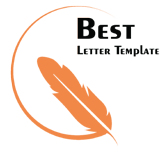 SP Bannerje Vice PresidentGBS Business and investment